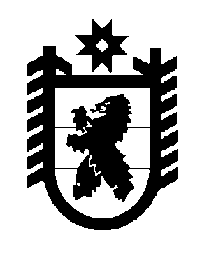 Российская Федерация Республика Карелия    ПРАВИТЕЛЬСТВО РЕСПУБЛИКИ КАРЕЛИЯРАСПОРЯЖЕНИЕот  16 ноября 2016 года № 877р-Пг. Петрозаводск 	Внести в состав Организационного комитета по подготовке и проведению празднования в 2017 году 190-летия со дня рождения Ирины Андреевны Федосовой (далее – Организационный комитет), утвержденный распоряжением Правительства Республики Карелия от 23 мая 2016 года                 № 370р-П, следующие изменения:	1) включить в состав Организационного комитета следующих лиц:	Гореликова Г.А. – заместитель председателя Комитета Законода-тельного Собрания Республики Карелия по образованию, культуре, спорту и молодежной политике (по согласованию);Кордюкова Т.К. – начальник отдела Министерства культуры Республики Карелия, секретарь Организационного комитета;Подсадник Л.А. – председатель Комитета Законодательного Собрания Республики Карелия по образованию, культуре, спорту и молодежной политике (по согласованию);Чернобровкин Г.И. – директор муниципального казенного учрежде-ния «Олонецкая централизованная библиотечная система» (по согласова-нию);2) указать новую должность Денисовой Т.С. – ведущий специалист Министерства Республики Карелия по вопросам национальной политики, связям с общественными и религиозными объединениями;3) исключить из состава Организационного комитета Васильеву Г.В., Рогалевича А.С., Романову И.В., Соловьеву Е.В.           Глава Республики Карелия                                                                  А.П. Худилайнен 